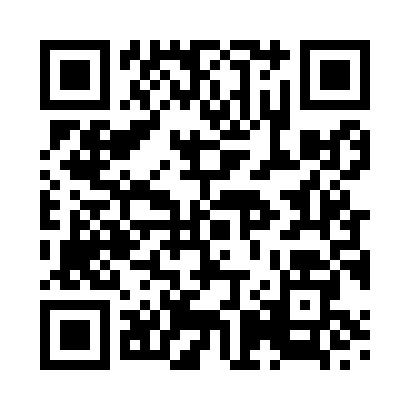 Prayer times for South Witham, Lincolnshire, UKMon 1 Jul 2024 - Wed 31 Jul 2024High Latitude Method: Angle Based RulePrayer Calculation Method: Islamic Society of North AmericaAsar Calculation Method: HanafiPrayer times provided by https://www.salahtimes.comDateDayFajrSunriseDhuhrAsrMaghribIsha1Mon2:554:431:066:459:3011:182Tue2:554:441:076:459:2911:183Wed2:564:441:076:459:2911:184Thu2:564:451:076:459:2811:185Fri2:574:461:076:459:2811:176Sat2:574:471:076:459:2711:177Sun2:584:481:086:449:2611:178Mon2:584:491:086:449:2611:179Tue2:594:501:086:449:2511:1610Wed2:594:511:086:439:2411:1611Thu3:004:521:086:439:2311:1612Fri3:014:541:086:429:2211:1513Sat3:014:551:086:429:2111:1514Sun3:024:561:086:429:2011:1415Mon3:034:571:096:419:1911:1416Tue3:034:581:096:409:1811:1317Wed3:045:001:096:409:1711:1318Thu3:055:011:096:399:1611:1219Fri3:065:031:096:399:1511:1220Sat3:065:041:096:389:1311:1121Sun3:075:051:096:379:1211:1022Mon3:085:071:096:369:1111:1023Tue3:085:081:096:369:0911:0924Wed3:095:101:096:359:0811:0825Thu3:105:111:096:349:0611:0726Fri3:115:131:096:339:0511:0727Sat3:115:141:096:329:0311:0628Sun3:125:161:096:319:0111:0529Mon3:135:171:096:309:0011:0430Tue3:145:191:096:298:5811:0331Wed3:145:201:096:288:5611:02